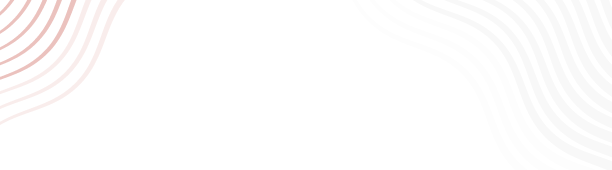 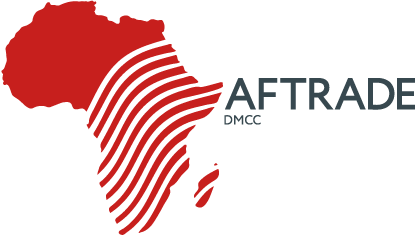 القائمة المرجعية (مجامع تخزين الحبوب)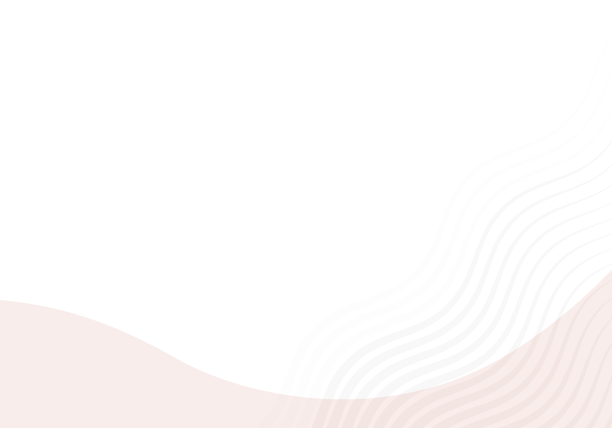 المكتب رقم 13E ، الطابق الثالث عشر، أبراج ألماس، أبراج بحيرة جميرا،دبي، الإارات العربية المتحدة (DMCC Office, 13E, Thirteenth Floor, Almas Towers, Jumeirah Lakes Tower, Dubai, United Arab Emirates)هاتف:   +971  58  595  2817البريد الالكتروني:  ceo.aftradedmcc@gmail.comاسم المعاملالقيمةالكمية الإجمالية للحبوب، التي يجب أن يتم تجفيفها، طنبشكل منفصل لمحاصيل الحبوب، طنبذور السلجم برطوبة أولية ______ %.محاصيل البذور __________ برطوبة أولية ___________ %محاصيل البذور __________ برطوبة أولية ___________ %محاصيل البذور __________ برطوبة أولية ___________ %محاصيل البذور __________ برطوبة أولية ___________ %محاصيل البذور __________ برطوبة أولية ___________ %بذور الذرة برطوبة أولية ______ %.بذور دوار الشمس برطوبة أولية ______ %.كمية الحبوب، التي يجب تجفيفها يوميا، طنمدة عملية تجفيف الحبوب، يوموردية العمل (وردية واحدة، 24 ساعة في اليوم)نوع الوقود (خشب، ديزل، غاز)فصل الحبوب التمهيدي (بعد التجفيف)، نعم / لاالحاجة لخط تحضير البذور، نعم / لاالحاجة إلى خزان عازل للحبوب الخام،نعم / لا (لضمان التشغيل غير المتقطع للمجفف لمدة ____ ساعة)الحاجة إلى مرافق التخزين من نوع الصومعة للحبوب المجففة و المنظفة، نعم / لاإذا كانت الإجابة بنعم، حدد المحاصيل و قدرة الصومعةحجم التخزينمعلومات الاتصالاسم الشركة:العنوان:الاسم الكامل:المسمى الوظيفي:رقم الهاتف:البريد الالكتروني: